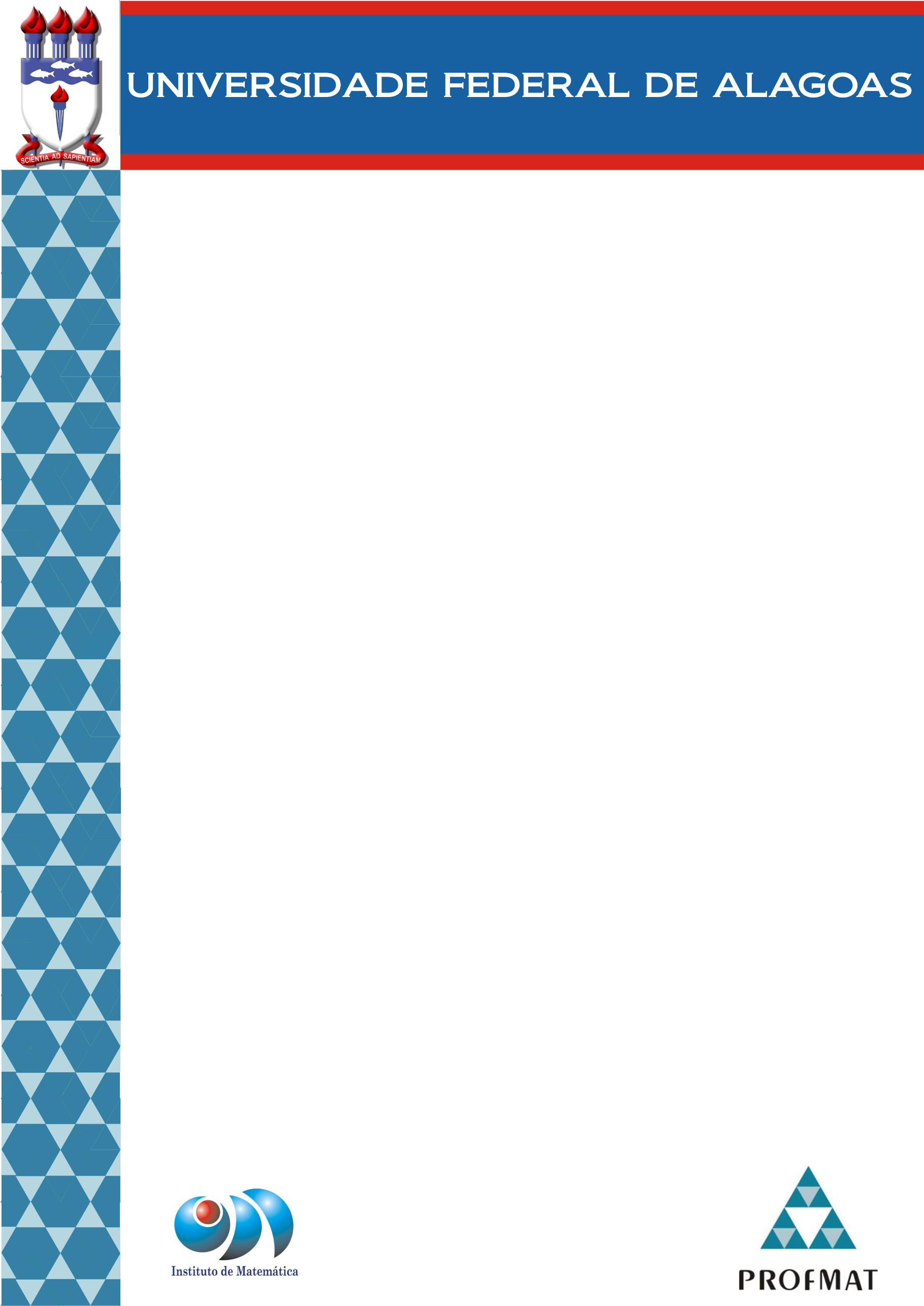  Mestrado Profissional em Matemática em Rede Nacional                 PROFMAT           DISSERTAÇÃO DE MESTRADO       Título da Dissertação de Mestrado         Autor da Dissertação de Mestrado                 Maceió, Janeiro de 2015                 